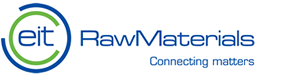 OGŁOSZENIE O ZAMÓWIENIU	KC-zp.272-551/19 z dnia 09/08/2019 r.Podstawa prawna ogłoszenia: art. 138o ust. 3 ustawy z dnia 29 stycznia 2004 r. Prawo zamówień publicznych (Dz.U. z 2018 r., poz. 1986)  Sporządził:	                        Sprawdził:	                        Zatwierdził:W ZAMAWIAJĄCYAkademia Górniczo-Hutnicza im. Stanisława Staszica w Krakowie,al. Mickiewicza 30 30-059 KrakówNIP: 675 000 19 23Osoba do kontaktu w sprawie zamówienia: Sylwia Lempart e-mail: dzp@agh.edu.pl   tel. 12 617-35-95II.  UZASADNIENIE ZASTOSOWANIA ART 138o ust. 3 USTAWY PRAWO ZAMÓWIEŃ PUBLICZNYCH – OŚWIADCZENIE DYSPONENTA ŚRODKÓW.Przedmiotem zamówienia są usługi społeczne wymienione w załączniku XIV do dyrektywy 2014/24/UE, o wartości mniejszej niż wyrażona w złotych równowartość 750.000 euro.III. OPIS PRZEDMIOTU ZAMÓWIENIA ORAZ OKREŚLENIE WIELKOŚCI  
       LUB ZAKRESU ZAMÓWIENIA. Wspólny Słownik Zamówień: 55100000-1Usługa zakwaterowania w Polkowicach i wyżywienia w trakcie wizyty studyjnej „RawD Trip Summer School” dla uczestników projektu ESEE Education Initiatives -KC-zp.272-551/19Przedmiotem zamówienia  jest usługa zakwaterowania w Polkowicach i wyżywienia w trakcie wizyty studyjnej „RawD Trip Summer School” dla uczestników projektu ESEE Education Initiatives.W planowanym wyjeździe uczestniczyć będzie 40 osób oraz 5 opiekunów.Pokoje noclegowe nie więcej niż 2 osobowe z węzłem sanitarnym. Dla opiekunów – pokoje jednoosobowe. W miejscu zakwaterowania wymagana jest możliwość skorzystania z ogólnodostępnej sali mieszczącej 45 osób na co najmniej 2h dziennie z dostępem do Internetu oraz udostępnieniem projektora multimedialnego.W miejscu zakwaterowania wymagany jest co najmniej jednorazowy dostęp do obiektów rekreacyjnych w czasie całego pobytu (np. basen, strefa SPA) w ramach kosztu zakwaterowania.Program wyżywienia winien być realizowany dla osób dorosłych i uwzględniający w menu pozycje jarskie. Wybór posiłków, spośród posiłków podanych poniżej, należeć będzie do Zamawiającego Śniadanie:wędliny (co najmniej dwa rodzaje)nabiał (co najmniej dwa rodzaje)płatki owsiane/kukurydzianewarzywa owocedżemjajkamasło i margarynapieczywo herbata i kawa bez limitówsoki owocowe mlekoKolacja:płyta zimna:wędliny nabiał warzywa (pomidor, ogórek, papryka, rzodkiewka i inne)sałatki warzywnedżemjajkamasło i margarynapieczywo herbata  bez limitówsoki owocowedanie gorące (makaron, pizza, dania grillowe, naleśniki, burgery i inne)W przypadku organizacji wyżywienia w postaci szwedzkiego stołu, Wykonawca winien zapewnić dostępność wszystkich potraw dla wszystkich uczestników w czasie trwania posiłku. Zamawiający zastrzega sobie prawo do zmniejszenia ilości osób uczestniczących w wyjeździe o nie więcej niż 10%, o czym powiadomi Wykonawcę nie później niż 3 dni przed terminem wyjazdu.Na Formularzu oferty Wykonawca winien wskazać miejsce świadczenia usługi.Dodatkowe informacje:Zamawiający nie dopuszcza składania ofert częściowych.Zamawiający nie dopuszcza składania ofert wariantowych.Zamawiający nie zastrzega obowiązku osobistego wykonania przez Wykonawcę kluczowych części zamówienia.Termin związania ofertą: 30 dni.Zamówienie współfinasowane ze środków Unii Europejskiej w ramach projektu/programu: Tak. Nazwa projektu: ESEE Education InitiativesIV. OPIS SPOSOBU OBLICZENIA CENYCenę oferty stanowić będzie wartość brutto wpisana na Formularzu oferty za całość przedmiotu zamówienia tj. za usługę dla 45 osób.Na Formularzu oferty Wykonawca winien wpisać cenę brutto za usługę dla jednej osoby.W przypadku rozbieżności pomiędzy ceną brutto za całość przedmiotu zamówienia, a ceną za usługę dla 1 osoby, Zamawiający przyjmie, iż prawidłowo podano cenę brutto za usługę dla 1 osoby i w oparciu o nią dokona poprawienia omyłki rachunkowej.Podana w ofercie cena musi uwzględniać wszystkie wymagania Zamawiającego określone w niniejszym ogłoszeniu oraz obejmować wszelkie koszty, jakie poniesie Wykonawca z tytułu należytej oraz zgodnej z obowiązującymi przepisami realizacji przedmiotu zamówienia. Cenę oferty należy określać z dokładnością do dwóch miejsc po przecinku. Cenę oferty zaokrągla się do pełnych groszy, przy czym końcówki poniżej 0,5 gr pomija się, a końcówki 0,5 grosza i wyższe zaokrągla się do 1 grosza. V. TERMIN REALIZACJI ZAMÓWIENIA  - 03-07.09.2019 rVI. WYKAZ OŚWIADCZEŃ I DOKUMENTÓW WYMAGANYCH 
W POSTĘPOWANIU.1.  Dokumenty składane wraz z ofertą:1/ Oferta cenowa – zgodnie z załącznikiem nr 1 (w formie oryginału);2/ Oświadczenie Wykonawcy o braku podstaw  do wykluczenia - zgodnie z załącznikiem nr 2 (w formie oryginału);3/ Upoważnienie-pełnomocnictwo do podpisania oferty winno być dołączone do oferty, o ile nie wynika ono z innych dokumentów dołączonych do oferty lub z dokumentów, które Zamawiający może uzyskać za pomocą bezpłatnych i ogólnodostępnych baz danych. Pełnomocnictwo składane jest w formie oryginału lub kserokopii poświadczonej za zgodność z oryginałem przez notariusza;2. Oświadczenie, które ma złożyć Wykonawca w terminie 3 dni od dnia publikacji informacji, o której mowa w rozdz. XII pkt 10.Wykonawca (w tym każdy z Wykonawców wspólnie ubiegających się o udzielenie zamówienia), w terminie 3 dni od dnia zamieszczenia na stronie Zamawiającego informacji, o której mowa w rozdz. XII pkt 10, przekaże Zamawiającemu oświadczenie o przynależności lub braku przynależności do tej samej grupy kapitałowej, o której mowa w art. 24 ust. 1 pkt 23 ustawy PZP. Wraz ze złożeniem oświadczenia, Wykonawca może przedstawić dowody, że powiązania z innym Wykonawcą nie prowadzą do zakłócenia konkurencji w postępowaniu o udzielenie zamówienia. Oświadczenie w formie pisemnej powinno być dostarczone na adres Zamawiającego. 3. Oferta wraz z załącznikami powinna zostać podpisana przez osobę (osoby) uprawnione do składania oświadczeń woli w imieniu Wykonawcy. 4. Jeżeli wykonawca nie złożył wymaganych pełnomocnictw albo złożył wadliwe pełnomocnictwa, zamawiający wzywa do ich złożenia w terminie przez siebie wskazanym, chyba że mimo ich złożenia oferta wykonawcy podlega odrzuceniu albo konieczne byłoby unieważnienie postępowania.5. Poświadczenie za zgodność z oryginałem dokumentów dokonuje odpowiednio wykonawca, podmiot na którego zdolnościach lub sytuacji polega wykonawca, wykonawcy wspólnie ubiegający się o udzielenie zamówienia publicznego, w zakresie dokumentów, które każdego z nich dotyczą.6. Zamawiający zastrzega, że najpierw dokona oceny ofert, a następnie zbada, czy wykonawca, którego oferta została oceniona jako najkorzystniejsza, nie podlega wykluczeniu oraz spełnia warunki udziału w postępowaniu.7. Jeżeli Wykonawca, którego oferta jest najkorzystniejsza, nie złoży wymaganych dokumentów/oświadczeń, o których mowa w pkt VI. 1.2 - VI 1.3  lub złożone dokumenty są niekompletne, zawierają błędy lub budzą wskazane przez Zamawiającego wątpliwości, Zamawiający wezwie do ich złożenia, uzupełnienia lub do udzielenia wyjaśnień w terminie przez siebie wskazanym, chyba że oferta wykonawcy podlega odrzuceniu lub konieczne byłoby unieważnienie postępowania.8. Zamawiający odrzuci ofertę, jeżeli:- jej treść nie odpowiada treści ogłoszenia o zamówieniu, z zastrzeżeniem omyłek pisarskich, rachunkowych lub innych nie powodujących istotnych zmian  w treści oferty,- jej złożenie stanowi czyn nieuczciwej konkurencji w rozumieniu przepisów o  zwalczaniu nieuczciwej konkurencji,- zawiera rażąco niską cenę lub koszt w stosunku do przedmiotu zamówienia.Obowiązek wykazania, że oferta nie zawiera rażąco niskiej ceny lub kosztu spoczywa na wykonawcy.VII. KRYTERIA OCENY OFERT.Przy wyborze najkorzystniejszej oferty zamawiający będzie kierować się następującymi kryteriami: Punkty przyznawane za podane kryterium będą liczone według następującego wzoru:Zamawiający udzieli zamówienia Wykonawcy, którego oferta odpowiadać będzie wszystkim wymaganiom określonym w niniejszym ogłoszeniu i zostanie oceniona jako najkorzystniejsza w oparciu o podane wyżej kryterium oceny ofert.VIII. WARUNKI UDZIAŁU W POSTĘPOWANIU.Wykonawca musi spełniać warunki w zakresie:Kompetencji lub uprawnień do prowadzenia określonej działalności zawodowej:     Zamawiający nie opisuje, nie wyznacza szczegółowego warunku w tym zakresie.2.  Zdolności technicznej lub zawodowej:Zamawiający nie opisuje, nie wyznacza szczegółowego warunku w tym zakresie.3. Sytuacji finansowej  lub ekonomicznej     Zamawiający nie opisuje, nie wyznacza szczegółowego warunku w tym zakresie.IX. Zapytania do niniejszego ogłoszenia można kierować na adres: dzp@agh.edu.pl Zamawiający udzieli odpowiedzi niezwłocznie pod warunkiem, że wniosek o wyjaśnienia wpłynie nie później niż do końca dnia, w którym upływa  połowa wyznaczonego terminu  składania ofert. Odpowiedzi zostaną zamieszczone na stronie internetowej Zamawiającego. X. PODSTAWY WYKLUCZENIA.1. Zamawiający wykluczy z postępowania Wykonawcę na podstawie art. 24 ust. 1 pkt 12-23 i art. 24 ust. 5 pkt 1 PZP.XI. TERMINY PŁATNOŚCI.1.Wynagrodzenie zostanie wypłacone w terminie do 21 dni od daty otrzymania przez zamawiającego poprawnie wystawionej przez Wykonawcę faktury VAT.2. Płatność nastąpi za faktyczną ilość osób.3.Podstawą do wystawienia faktury będzie protokół ze zrealizowanej usługi podpisany bez zastrzeżeń ze strony Zamawiającego.XII. MIEJSCE I TERMIN SKŁADANIA OFERT.Pisemną ofertę wraz z wymaganymi oświadczeniami i dokumentami należy złożyć w jednym egzemplarzu, w nieprzejrzystej kopercie/opakowaniu i zabezpieczyć w sposób uniemożliwiający zapoznanie się z jej zawartością bez naruszenia zabezpieczeń przed upływem terminu otwarcia ofert.Na kopercie/opakowaniu należy umieścić następujące oznaczenia:Oferty należy składać w siedzibie Zamawiającego: Dział Zamówień Publicznych, pokój nr 117 paw.C2, do dnia 19/08/2019  r. do godz. 12:00Otwarcie ofert nastąpi w dniu 19/08/2019  r.  godz. 12:30 w siedzibie Zamawiającego, pokój nr 400, łącznik paw. C2/C-3, piętro IV.Wykonawca nie może wycofać oferty ani wprowadzić jakichkolwiek zmian w jej treści po upływie terminu składania ofert.Oferty złożone po terminie nie będą rozpatrywane.Otwarcie ofert jest jawne. Z zawartością ofert nie można zapoznać się przed upływem terminu ich otwarcia.Zamawiający niezwłocznie zwraca Wykonawcy ofertę, która została złożona po terminie. Niezwłocznie po otwarciu ofert Zamawiający zamieści na własnej stronie internetowej (dzp.agh.edu.pl) informacje dotyczące:1) kwoty, jaką zamierza przeznaczyć na sfinansowanie zamówienia,2) firm oraz adresów Wykonawców, którzy złożyli oferty w terminie,3) ceny, terminu wykonania zamówienia i warunków płatności zawartych w ofertach.XIII. INFORMACJE DOTYCZĄCE WYBORU NAJKORZYSTNIEJSZEJ OFERTY.O wyborze najkorzystniejszej oferty, wykluczeniu z postępowania wykonawców, którzy nie wykazali spełniania warunków udziału w postępowaniu określonych w ogłoszeniu, ofertach odrzuconych z powodu niezgodności ich treści z wymaganiami określonymi w ogłoszeniu, Zamawiający zawiadomi oferentów za pośrednictwem poczty elektronicznej. Zamawiający zastrzega możliwość unieważnienia postępowania w przypadku, gdy cena najkorzystniejszej oferty lub oferta z najniższą ceną przewyższa kwotę, którą Zamawiający zamierzał przeznaczyć na sfinansowanie zamówienia, chyba że Zamawiający może zwiększyć tę kwotę do ceny najkorzystniejszej oferty.XIV INFORMACJA O PRZETWARZANIU DANYCH OSOBOWYCHZgodnie z art. 13 ust. 1 i 2 rozporządzenia Parlamentu Europejskiego i Rady (UE) 2016/679 z dnia 27 kwietnia 2016 r. w sprawie ochrony osób fizycznych w związku z przetwarzaniem danych osobowych i w sprawie swobodnego przepływu takich danych oraz uchylenia dyrektywy 95/46/WE (ogólne rozporządzenie o ochronie danych) (Dz. Urz. UE L 119 z 04.05.2016, str. 1), dalej „RODO”, informuję, że: administratorem Pani/Pana danych osobowych jest Akademia Górniczo-Hutnicza im. Stanisława Staszica w Krakowie, al. Mickiewicza 30, 30-059 Kraków;z inspektorem ochrony danych osobowych w Akademii Górniczo-Hutniczej im. Stanisława Staszica można skontaktować się przez adres e-mail: iodo@agh.edu.pl, telefon: (12) 617 53 25  lub pisemnie na adres siedziby administratora;Pani/Pana dane osobowe przetwarzane będą na podstawie art. 6 ust. 1 lit. c RODO w celu związanym z niniejszym postępowaniem o udzielenie zamówienia publicznego, prowadzonym na podstawie art. 138o ustawy z dnia 29 stycznia 2004 r. – Prawo zamówień publicznych (Dz. U. z 2017 r. poz. 1579 i 2018), dalej „ustawa Pzp”;   odbiorcami Pani/Pana danych osobowych będą osoby lub podmioty, którym udostępniona zostanie dokumentacja postępowania w oparciu o art. 138o ustawy Pzp;  Pani/Pana dane osobowe będą przechowywane przez okres:- 4 lat od dnia zakończenia postępowania o udzielenie zamówienia publicznego, albo przez okres dłuższy jeżeli wynika to z regulacji wewnętrznych danej Jednostki,- jeżeli czas trwania umowy przekracza 4 lata - przez cały czas trwania umowy,- w przypadku zamówień współfinansowanych ze środków UE przez okres, o którym mowa w art. 125 ust. 4 lit. d) w zw. z art. 140 rozporządzenia nr 1303/2013;obowiązek podania przez Panią/Pana danych osobowych bezpośrednio Pani/Pana dotyczących jest wymogiem ustawowym określonym w przepisach ustawy Pzp, związanym z udziałem w postępowaniu o udzielenie zamówienia publicznego; konsekwencje niepodania określonych danych wynikają z ustawy Pzp;  w odniesieniu do Pani/Pana danych osobowych decyzje nie będą podejmowane w sposób zautomatyzowany, stosowanie do art. 22 RODO;posiada Pani/Pan:na podstawie art. 15 RODO prawo dostępu do danych osobowych Pani/Pana dotyczących;na podstawie art. 16 RODO prawo do sprostowania Pani/Pana danych osobowych (Wyjaśnienie: skorzystanie z prawa do sprostowania nie może skutkować zmianą wyniku postępowania o udzielenie zamówienia publicznego ani zmianą postanowień umowy w zakresie niezgodnym z ustawą Pzp oraz nie może naruszać integralności protokołu oraz jego załączników);na podstawie art. 18 RODO prawo żądania od administratora ograniczenia przetwarzania danych osobowych z zastrzeżeniem przypadków, o których mowa w art. 18 ust. 2 RODO (Wyjaśnienie: prawo do ograniczenia przetwarzania nie ma zastosowania w odniesieniu do przechowywania, w celu zapewnienia korzystania ze środków ochrony prawnej lub w celu ochrony praw innej osoby fizycznej lub prawnej, lub z uwagi na ważne względy interesu publicznego Unii Europejskiej lub państwa członkowskiego); prawo do wniesienia skargi do Prezesa Urzędu Ochrony Danych Osobowych, gdy uzna Pani/Pan, że przetwarzanie danych osobowych Pani/Pana dotyczących narusza przepisy RODO;nie przysługuje Pani/Panu:w związku z art. 17 ust. 3 lit. b, d lub e RODO prawo do usunięcia danych osobowych;prawo do przenoszenia danych osobowych, o którym mowa w art. 20 RODO;na podstawie art. 21 RODO prawo sprzeciwu, wobec przetwarzania danych osobowych, gdyż podstawą prawną przetwarzania Pani/Pana danych osobowych jest art. 6 ust. 1 lit. c RODO. XV ZAŁĄCZNIKI DO NINIEJSZEGO OGŁOSZENIA.1. Oferta cenowa.2. Oświadczenie Wykonawcy o  braku podstaw do wykluczenia.3. Wzór umowy